Ex 4                            A1                                                my city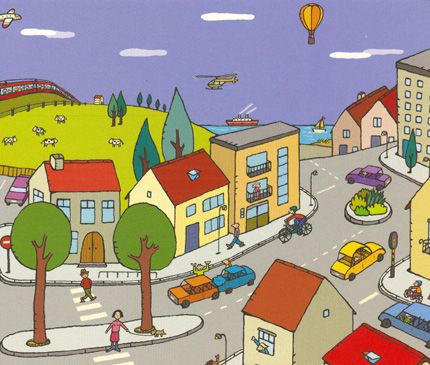 Match the following words with the places in a town.cars/ students/ nurses/ airplanes/ trains/ / trees /aspirins1.	Hospital                                                         ------------------ 	2.	School                                                            ------------------3.	Airport                                                           ------------------4.	Park                                                                …………….......5.	Pharmacy                                                       -----------------6.	Road                                                              ------------------7.	Train station                                                 -------------------	Name: ____________________________    Surname: ____________________________    Nber: ____   Grade/Class: _____Name: ____________________________    Surname: ____________________________    Nber: ____   Grade/Class: _____Name: ____________________________    Surname: ____________________________    Nber: ____   Grade/Class: _____Assessment: _____________________________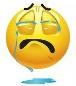 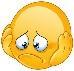 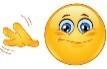 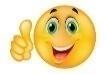 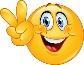 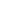 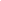 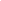 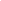 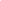 Date: ___________________________________________________    Date: ___________________________________________________    Assessment: _____________________________Teacher’s signature:___________________________Parent’s signature:___________________________